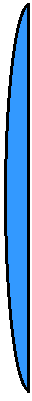 Advanced technology framed in a package and guaranteed to enhance your home’s curb appeal. Select Double Hung windows come with the highest standard of performance along with the energy efficiency you expect and deserve. Select Double Hung’s rugged engineering will keep your home comfortable no matter what the weather.*Energlas uses a high performance warm edge spacer, one panel of LoE coated glass and one cavity filled with high density gas.FRAME – Fusion welded cornersWhite extruded polyvinyl chloride (uPVC) profiles. Optional tan extrudedOperator/Fixed Frame depth: 3.25” (83mm) Small Picture Window Frame depth: 3.25” (83mm)SASH – Fusion welded cornersWhite extruded polyvinyl chloride (uPVC) profiles. Optional tan extrudedGLAZINGGLAZINGGlazing methodInsulated glass, hermetically sealedGlazing sealTape glazed, silicon heel beadGlazing type Clear glassSpacer typeWarm edge steel InterceptOptionsSoft coat LoE, Argon gas fill, Obscure glass, Tinted glass,Energlas (LoE/Argon and Stainless Steel spacer),Energlas Plus (triple paned, 2 panes with LoE glass, argon gas filling, and Edgetech warm edge Superspacer)WEATHER STRIPPINGTwo pile weather stripping on sashOPTIONSOPTIONSInsect ScreensAluminum full screen standard, white or tan to match frame and sashGrey fiberglass standard screen mesh with pull tabs integrated into screen cornerInt./Ext. SDLInt. bar: Extruded vinyl or wood, ¾” and 1” wide bars. White, tan or paintedExt. bar: Extruded vinyl, ¾” or 1” wide bars. White, tan or paintedPattern: Rectangular, custom lite layouts available Grills¾” Contoured Georgian. White, tan, any standard color or split finish int./ext.1” Contoured Georgian. White or any standard color5/8” Flat Colonial. White, tan, brass, brushed aluminum or paintedSlimline 5/16” Flat Colonial. White, tan, pewter, black, gold, mill finish or paintedAccessoriesStandard: ½” to ¾” return is built into the frame on the interiorOptional: 7/8”, 1 ½”, 2” or 3 ½” brick molding all four sides or with subsill. Available with J-trim and nailing fin. 2” and 3 ½” brick molds available with decorative moldingPERFORMANCE TESTS In accordance with AAMA/WDMA/CSA 101/1.5.2/A444-08PERFORMANCE TESTS In accordance with AAMA/WDMA/CSA 101/1.5.2/A444-08PERFORMANCE TESTS In accordance with AAMA/WDMA/CSA 101/1.5.2/A444-08PERFORMANCE TESTS In accordance with AAMA/WDMA/CSA 101/1.5.2/A444-08PERFORMANCE TESTS In accordance with AAMA/WDMA/CSA 101/1.5.2/A444-08PERFORMANCE TESTS In accordance with AAMA/WDMA/CSA 101/1.5.2/A444-08PERFORMANCE TESTS In accordance with AAMA/WDMA/CSA 101/1.5.2/A444-08PERFORMANCE TESTS In accordance with AAMA/WDMA/CSA 101/1.5.2/A444-08PERFORMANCE TESTS In accordance with AAMA/WDMA/CSA 101/1.5.2/A444-08Window(Select)Gateway Size (in)Gateway Size (mm)NAFS RatingCanadian Air InfiltrationWater ResistanceWind Load ResistanceDP RatingDP RatingWindow(Select)Gateway Size (in)Gateway Size (mm)NAFS RatingCanadian Air InfiltrationWater ResistanceWind Load ResistanceWaterWindDouble Hung39 x 63991 x 1600N/AN/AN/AN/ADP50DP50Double Hung40 x 631016 x 1600R-PG50-HA2B3C3DP50DP50Double Hung Picture74 7/8 x 74 7/81902 x 1902N/AN/AB7C4N/AN/ADouble Hung Picture50 x 1001270 x 2540R-PG40-FWFXB7C3N/AN/ADouble Hung Picture72 x 801829 x 2032LC-PG55-FWFXB7C4N/AN/ATHERMAL PERFORMANCE RATINGS In accordance to CSA A440.2-04THERMAL PERFORMANCE RATINGS In accordance to CSA A440.2-04THERMAL PERFORMANCE RATINGS In accordance to CSA A440.2-04THERMAL PERFORMANCE RATINGS In accordance to CSA A440.2-04THERMAL PERFORMANCE RATINGS In accordance to CSA A440.2-04THERMAL PERFORMANCE RATINGS In accordance to CSA A440.2-04THERMAL PERFORMANCE RATINGS In accordance to CSA A440.2-04THERMAL PERFORMANCE RATINGS In accordance to CSA A440.2-04THERMAL PERFORMANCE RATINGS In accordance to CSA A440.2-04THERMAL PERFORMANCE RATINGS In accordance to CSA A440.2-04THERMAL PERFORMANCE RATINGS In accordance to CSA A440.2-04Glass OptionsEnergy RatingR-Value (Whole Window)R-Value (Center of Glass)U-Value  (metric)U-Value (imperial)Solar Heat Gain CoefficientVisible TransmittanceCondensation ResistanceCanadian Energy Star ZonesUS Energy Star ZonesDouble GlazedEnerglas – HSG313.233.691.80.310.540.6257ABCNDouble GlazedLoE/Argon – HSG303.133.691.80.320.540.6254ABCNDouble GlazedEnerglas – HSG w Grills283.233.691.80.310.490.5557ABNDouble GlazedLoE/Argon – HSG w Grills273.133.691.80.320.490.5554ABNDouble GlazedEnerglas – LSG203.454.101.60.290.300.5458ANC,SCDouble GlazedEnerglas – LSG w Grills183.454.101.60.290.270.4858ANC,SC,SDouble GlazedLoE/Argon – LSG173.234.101.80.310.300.5456ANC,SCDouble GlazedLoE/Argon – LSG w Grills153.234.101.80.310.270.4856ANC,SC,SDouble GlazedClear122.082.082.70.480.590.63Double GlazedClear w Grills92.082.082.70.480.530.56